Job Specifications: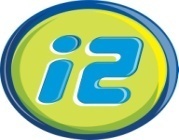 Job Description – Sales RepresentativeDivisions ActivityDivisions ActivityCommercialCommercialDirector’s Title Director’s Title Commercial DirectorCommercial DirectorManager’s TitleManager’s TitleRegional Sales ManagerRegional Sales ManagerDirect Superior's TitleDirect Superior's TitleBranch/District managerBranch/District managerPosition’s TitlePosition’s TitleSales Rep.Sales Rep.Number of Subordinates:Number of Subordinates:00Number of holders of the same titleNumber of holders of the same title120120Work Station/Premises LocationWork Station/Premises LocationAll BranchesAll BranchesTotal Number of years of experienceTotal Number of years of experience2 to 3 years2 to 3 yearsProfessional experienceProfessional experienceFresh or 3 years sales background Fresh or 3 years sales background Age (Average)Age (Average)20 to 28 years20 to 28 yearsRequired QualificationsRequired QualificationsMajor Responsibilities:Major Responsibilities:Major Responsibilities:Major Responsibilities:Work on daily route basis taking into account the following: van condition, stock, road directions, the numbers of customers to be visited, numbers of visits to each customer, the suitable time for visits and post sales follow-up. Developing existing costumers’ relations& generating new sales. Maintaining dialog with existing customers to provide product support, product information and update pricing. Work on building new relationships of new clients in the same geographical region in order to increase the company’s sales. Process work order and complete all sales paperwork such as (Invoices, Receipts, stock balance and other, etc.) and follow up the reporting system required by his/her supervisors. Review and follow the daily balance and the quantity of goods received, which ensure the availability of all modern models, in order to ensure the delivery requirements for clients in a timely manner. Identify customer problems, needs and requirements.Ensure collection of cash & cheques from customers and deliver to the branch accountants to close the sales cycle.Work on daily route basis taking into account the following: van condition, stock, road directions, the numbers of customers to be visited, numbers of visits to each customer, the suitable time for visits and post sales follow-up. Developing existing costumers’ relations& generating new sales. Maintaining dialog with existing customers to provide product support, product information and update pricing. Work on building new relationships of new clients in the same geographical region in order to increase the company’s sales. Process work order and complete all sales paperwork such as (Invoices, Receipts, stock balance and other, etc.) and follow up the reporting system required by his/her supervisors. Review and follow the daily balance and the quantity of goods received, which ensure the availability of all modern models, in order to ensure the delivery requirements for clients in a timely manner. Identify customer problems, needs and requirements.Ensure collection of cash & cheques from customers and deliver to the branch accountants to close the sales cycle.Work on daily route basis taking into account the following: van condition, stock, road directions, the numbers of customers to be visited, numbers of visits to each customer, the suitable time for visits and post sales follow-up. Developing existing costumers’ relations& generating new sales. Maintaining dialog with existing customers to provide product support, product information and update pricing. Work on building new relationships of new clients in the same geographical region in order to increase the company’s sales. Process work order and complete all sales paperwork such as (Invoices, Receipts, stock balance and other, etc.) and follow up the reporting system required by his/her supervisors. Review and follow the daily balance and the quantity of goods received, which ensure the availability of all modern models, in order to ensure the delivery requirements for clients in a timely manner. Identify customer problems, needs and requirements.Ensure collection of cash & cheques from customers and deliver to the branch accountants to close the sales cycle.Work on daily route basis taking into account the following: van condition, stock, road directions, the numbers of customers to be visited, numbers of visits to each customer, the suitable time for visits and post sales follow-up. Developing existing costumers’ relations& generating new sales. Maintaining dialog with existing customers to provide product support, product information and update pricing. Work on building new relationships of new clients in the same geographical region in order to increase the company’s sales. Process work order and complete all sales paperwork such as (Invoices, Receipts, stock balance and other, etc.) and follow up the reporting system required by his/her supervisors. Review and follow the daily balance and the quantity of goods received, which ensure the availability of all modern models, in order to ensure the delivery requirements for clients in a timely manner. Identify customer problems, needs and requirements.Ensure collection of cash & cheques from customers and deliver to the branch accountants to close the sales cycle.Skills:Skills:Skills:Skills:Language Skills:Fluent Arabic speaking and writingLanguage Skills:Fluent Arabic speaking and writingLanguage Skills:Fluent Arabic speaking and writingLanguage Skills:Fluent Arabic speaking and writingComputer Skills:Good computer skillsComputer Skills:Good computer skillsComputer Skills:Good computer skillsComputer Skills:Good computer skillsOther Skills:Strong interpersonal and good communication skills. Good Customers’ service skills. Ability to Negotiates terms of sale and services with customer and knowledge of opening, detailing and closing deals. Ability to work under pressure in different conditions.Ability to drive a carOther Skills:Strong interpersonal and good communication skills. Good Customers’ service skills. Ability to Negotiates terms of sale and services with customer and knowledge of opening, detailing and closing deals. Ability to work under pressure in different conditions.Ability to drive a carOther Skills:Strong interpersonal and good communication skills. Good Customers’ service skills. Ability to Negotiates terms of sale and services with customer and knowledge of opening, detailing and closing deals. Ability to work under pressure in different conditions.Ability to drive a carOther Skills:Strong interpersonal and good communication skills. Good Customers’ service skills. Ability to Negotiates terms of sale and services with customer and knowledge of opening, detailing and closing deals. Ability to work under pressure in different conditions.Ability to drive a carPerson’s Profile: (self-motivated, presentable, logical, good listener, communicative, self-confident, communicative, etc.)Person’s Profile: (self-motivated, presentable, logical, good listener, communicative, self-confident, communicative, etc.)